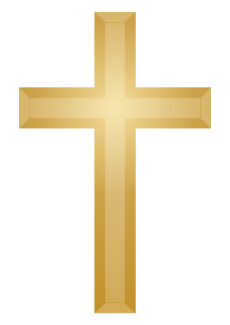 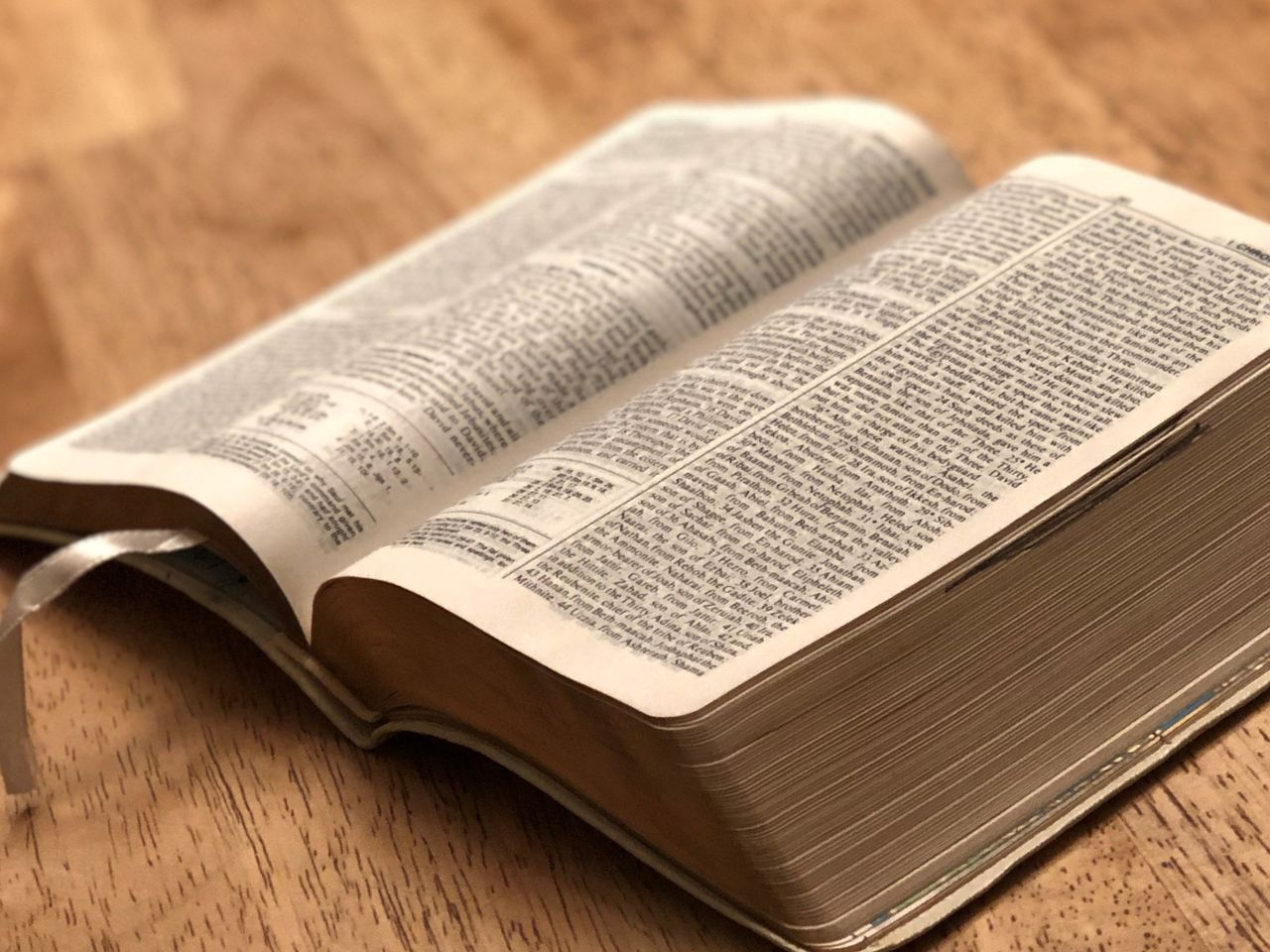 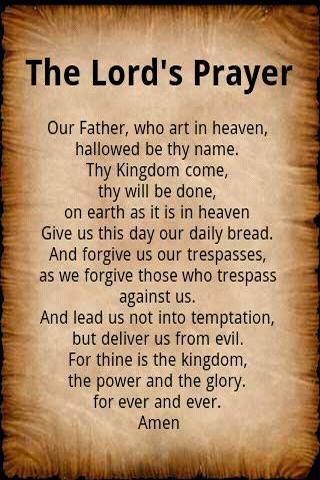 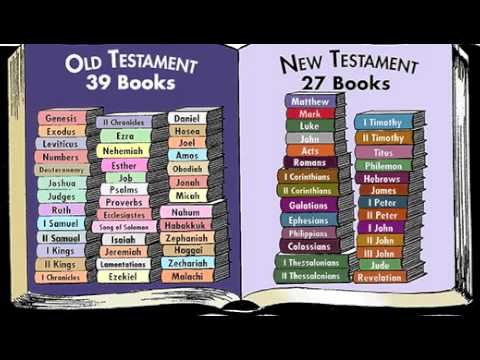 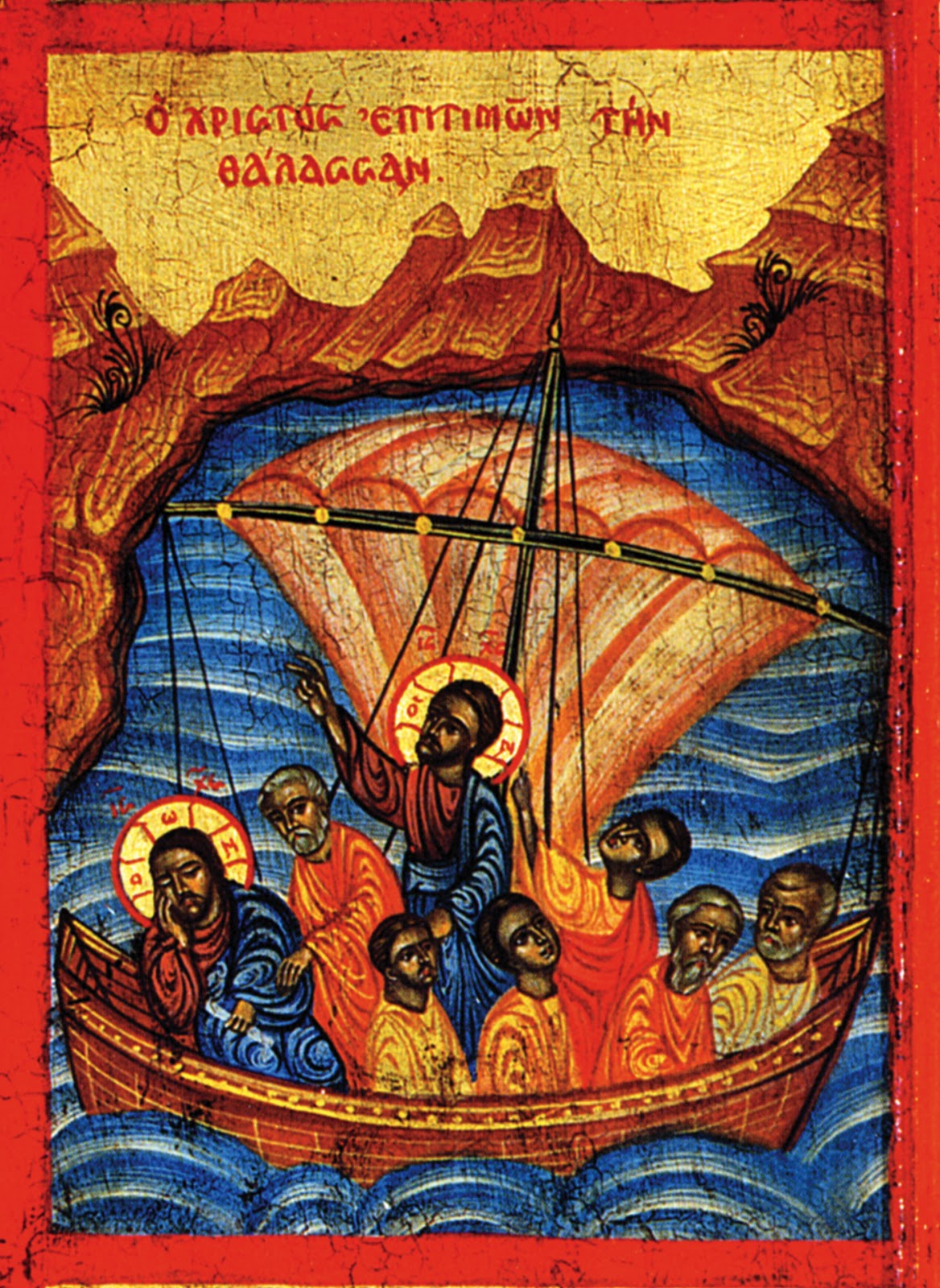 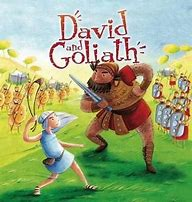 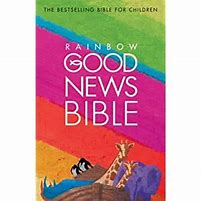 Prior learning Future LearningWhy did Jesus teach people through stories?– Y2How do Christians use the Bible to help them with their lives? – Y3How did Jesus teach about God and values through parables? – Y4Key VocabularyKey Vocabulary5 FingersChristianity, Christian, Bible, Hebrew, Aramaic, Greek, ChurchJesusChristians believe Jesus is God’s Son, part of the Trinity of Father, Son and Holy Spirit. The Messiah and The Saviour. Sacred TextThe term used for when a book is special for people who follow a religion. May include words which originate from God. BibleThe sacred text for Christians is called the Bible. It is the best selling book of all time. Lots of different authors, books, chapters and verses. Teaches Christians about God. Some of it is important for other religions too. TestamentsThe Bible is split into two parts called Testaments. The Old Testament and The New Testament.GospelsThe first four books in the New Testament are called the Gospels. They were written by four of the Disciples, Matthew, Mark, Luke and John. These books tell you about the life of Jesus. WisdomThe words in sacred texts which help a believer to make the right decision using knowledge and experience. PrayerWords which are said in the mind or out loud as a way of communicating with God for believers. Thanks, help, praise, forgiveness.BeliefWhen someone feels that something is certain, exists or is true but to others it may not be proven. 